150400, СҚО Ғ.Мүсірепов атында ауданыНовоишим ауылы Мир көшессі, 1Тел/факс: 8 (715-35) 21-4-37musrepov_rb@sqo.gov.kz150400, СКО район имени Г. Мусреповас. Новоишимское, ул. Мира, 1Тел/факс: 8 (715-35) 21-4-37musrepov_rb@sqo.gov.kzКГП на ПХВ «Районная больница района им.Габита Мусрепова» КГУ «УЗ акимата СКО» согласно приказа №56-П от 01.04.2024года и п.45 Параграфа 1 Главы 2 Раздела 2 настоящих Правил,   вносит следующие изменения в тендерную документацию по закупу ИМН (Реагенты для автоматического гематологического анализатора  MicroCC-20 PLUS) :А) приложение  №1 к тендерной документацииПеречень закупаемых товаровзаменить на:б) «Окончательный срок подачи тендерных заявок – 18.04.2024 г. 9:30 ч.» изменить на «Окончательный срок подачи тендерных заявок – 23.04.2024 г. 9:30 ч.»в) «Конверты с тендерными заявками вскрываются тендерной комиссией в 10 часов 00 минут местного времени 18 апреля 2024  года по адресу: Северо-Казахстанская область, район им.Габита Мусрепова, с.Новоишимское, улица Мира 1, Коммунальное государственное предприятие на праве хозяйственного ведения "Районная больница района им.Габита Мусрепова" коммунального государственного учреждения "Управление здравоохранения акимата Северо-Казахстанской области", кабинет и.о.директора.» изменить на  «Конверты с тендерными заявками вскрываются тендерной комиссией в 10 часов 00 минут местного времени 23 апреля 2024  года по адресу: Северо-Казахстанская область, район им.Габита Мусрепова, с.Новоишимское, улица Мира 1, Коммунальное государственное предприятие на праве хозяйственного ведения "Районная больница района им.Габита Мусрепова" коммунального государственного учреждения "Управление здравоохранения акимата Северо-Казахстанской области", кабинет и.о.директора.»г) «Присутствующие на процедуре вскрытия конвертов с тендерными заявками уполномоченные представители потенциальных поставщиков, подтверждая свое присутствие, должны предъявить документы, подтверждающие их полномочия и зарегистрироваться в журнале регистрации потенциальных поставщиков, в бухгалтерии КГП  на ПХВ «Районная больница района имени Габита Мусрепова» КГУ «УЗ акимата СКО»  18 апреля  2024  года до 9 часов 45 минут местного времени.»  изменить на «Присутствующие на процедуре вскрытия конвертов с тендерными заявками уполномоченные представители потенциальных поставщиков, подтверждая свое присутствие, должны предъявить документы, подтверждающие их полномочия и зарегистрироваться в журнале регистрации потенциальных поставщиков, в бухгалтерии КГП  на ПХВ «Районная больница района имени Габита Мусрепова» КГУ «УЗ акимата СКО»  23 апреля  2024  года до 9 часов 45 минут местного времени.»                            И.о.директора                                             Авраменко В.В. СОЛТҮСТІК ҚАЗАҚСТАН ОБЛЫСЫӘКІМДІГІНІҢ ДЕНСАУЛЫҚ САҚТАУБАСҚАРМАСЫНЫҢ КММ«ҒАБИТ МҮСІРЕПОВ АТЫНДАҒЫАУДАННЫҢ АУДАНДЫҚАУРУХАНАСЫ» ШЖҚ КМК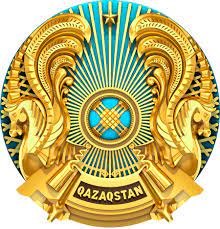 КГП на ПХВ «РАЙОННАЯБОЛЬНИЦА РАЙОНАИМЕНИ ГАБИТА МУСРЕПОВА»КГУ УПРАВЛЕНИЯЗДРАВООХРАНЕНИЯ АКИМАТАСЕВЕРО – КАЗАХСТАНСКОЙОБЛАСТИ№ лотаНаименование организатора тендераНаименование товараЕд. изм.Кол-во Цена, в тенгеСумма, выделенная для закупа, в тенгеСрок поставкиМесто поставки1КГП на ПХВ «Районная больница района имени Габита Мусрепова» КГУ «УЗ акимата СКО»Дилюент Изотонический разбавитель 20л, Драйпак Канистра20749701499400,00После подписания договора по заявке Заказчика течение 2024  150400, Северо-Казахстанская область, район им. Габита Мусрепова, с. Новоишимское, ул. Мира, 1.2КГП на ПХВ «Районная больница района имени Габита Мусрепова» КГУ «УЗ акимата СКО»Лизирующий Раствор 1 л, Флакон2188201852200,00После подписания договора по заявке Заказчика течение 2024  150400, Северо-Казахстанская область, район им. Габита Мусрепова, с. Новоишимское, ул. Мира, 1.3КГП на ПХВ «Районная больница района имени Габита Мусрепова» КГУ «УЗ акимата СКО»Ферментативный Очиститель 1л Флакон32535821714624,00После подписания договора по заявке Заказчика течение 2024  150400, Северо-Казахстанская область, район им. Габита Мусрепова, с. Новоишимское, ул. Мира, 1.4КГП на ПХВ «Районная больница района имени Габита Мусрепова» КГУ «УЗ акимата СКО»Ферментативный Очиститель Концентрат 50 млФлакон1230408364896,00После подписания договора по заявке Заказчика течение 2024  150400, Северо-Казахстанская область, район им. Габита Мусрепова, с. Новоишимское, ул. Мира, 1.5КГП на ПХВ «Районная больница района имени Габита Мусрепова» КГУ «УЗ акимата СКО»Контрольная кровь Para 12 Extend 3*2,5млнабор101675801675800,00После подписания договора по заявке Заказчика течение 2024  150400, Северо-Казахстанская область, район им. Габита Мусрепова, с. Новоишимское, ул. Мира, 1.Итого:7106920,00После подписания договора по заявке Заказчика течение 2024  150400, Северо-Казахстанская область, район им. Габита Мусрепова, с. Новоишимское, ул. Мира, 1.№ лотаНаименование организатора тендераНаименование товараЕд. изм.Кол-во Цена, в тенгеСумма, выделенная для закупа, в тенгеСрок поставкиМесто поставки1КГП на ПХВ «Районная больница района имени Габита Мусрепова» КГУ «УЗ акимата СКО»Дилюент Изотонический разбавитель 20л, Драйпак Канистра20749701499400,00После подписания договора по заявке Заказчика течение 2024  150400, Северо-Казахстанская область, район им. Габита Мусрепова, с. Новоишимское, ул. Мира, 1.2КГП на ПХВ «Районная больница района имени Габита Мусрепова» КГУ «УЗ акимата СКО»Лизирующий Раствор 1 л, Флакон21882001852200,00После подписания договора по заявке Заказчика течение 2024  150400, Северо-Казахстанская область, район им. Габита Мусрепова, с. Новоишимское, ул. Мира, 1.3КГП на ПХВ «Районная больница района имени Габита Мусрепова» КГУ «УЗ акимата СКО»Ферментативный Очиститель 1л Флакон32535821714624,00После подписания договора по заявке Заказчика течение 2024  150400, Северо-Казахстанская область, район им. Габита Мусрепова, с. Новоишимское, ул. Мира, 1.4КГП на ПХВ «Районная больница района имени Габита Мусрепова» КГУ «УЗ акимата СКО»Ферментативный Очиститель Концентрат 50 млФлакон1230408364896,00После подписания договора по заявке Заказчика течение 2024  150400, Северо-Казахстанская область, район им. Габита Мусрепова, с. Новоишимское, ул. Мира, 1.5КГП на ПХВ «Районная больница района имени Габита Мусрепова» КГУ «УЗ акимата СКО»Контрольная кровь Para 12 Extend 3*2,5млнабор101675801675800,00После подписания договора по заявке Заказчика течение 2024  150400, Северо-Казахстанская область, район им. Габита Мусрепова, с. Новоишимское, ул. Мира, 1.Итого:7106920,00После подписания договора по заявке Заказчика течение 2024  150400, Северо-Казахстанская область, район им. Габита Мусрепова, с. Новоишимское, ул. Мира, 1.